CITY OF BYLAW NO. 4500.084A BYLAW TO AMEND THE CITY OF NANAIMO “ZONING BYLAW 2011 NO. 4500”	WHEREAS the Council may zone land, by bylaw, pursuant to Sections 890, 891, 903 and 904 of the Local Government Act;	THEREFORE BE IT RESOLVED the Municipal Council of the City of Nanaimo, in open meeting assembled, ENACTS AS FOLLOWS:This Bylaw may be cited as the “ZONING AMENDMENT BYLAW 2015 NO. 4500.084.”The City of Nanaimo “ZONING BYLAW 2011 NO. 4500" is hereby amended as follows:By rezoning the lands legally described as STRATA LOTS 1- 60, SECTION 1, NANAIMO DISTRICT, STRATA PLAN 1142, TOGETHER WITH AN INTERST IN THE COMMON PROPERTY IN PROPORTION TO THE UNIT ENTITLEMENT OF THE STRATA LOT AS SHOWN ON FORM 1; from Old City Low Density (Fourplex) Residential (R14) to Old City Medium Density Residential (R15) as shown on Schedule A.By adding the following as Subsection 7.3.7.7.3.7.	Notwithstanding 7.3.1, the maximum Floor Area Ratio shall not exceed 1.9 for the lands legally described as STRATA LOTS 1- 60, SECTION 1, NANAIMO DISTRICT, STRATA PLAN 1142, TOGETHER WITH AN INTERST IN THE COMMON PROPERTY IN PROPORTION TO THE UNIT ENTITLEMENT OF THE STRATA LOT AS SHOWN ON FORM 1 (305 Milton Street).PASSED FIRST READING 2015-AUG-17PASSED SECOND READING 2015-AUG-17PUBLIC HEARING HELD 2015-SEP-03PASSED THIRD READING 2015-SEP-03MINISTRY OF TRANSPORTATION AND INFRASTRUCTURE 2015-SEP-18ADOPTED 2015-OCT-05File: RA000351Address:	 305 Milton Street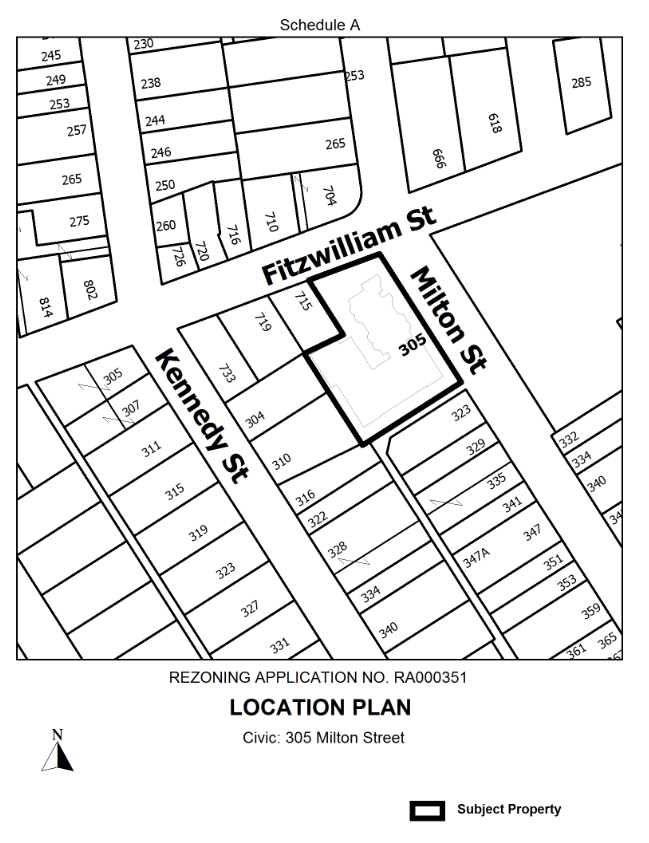 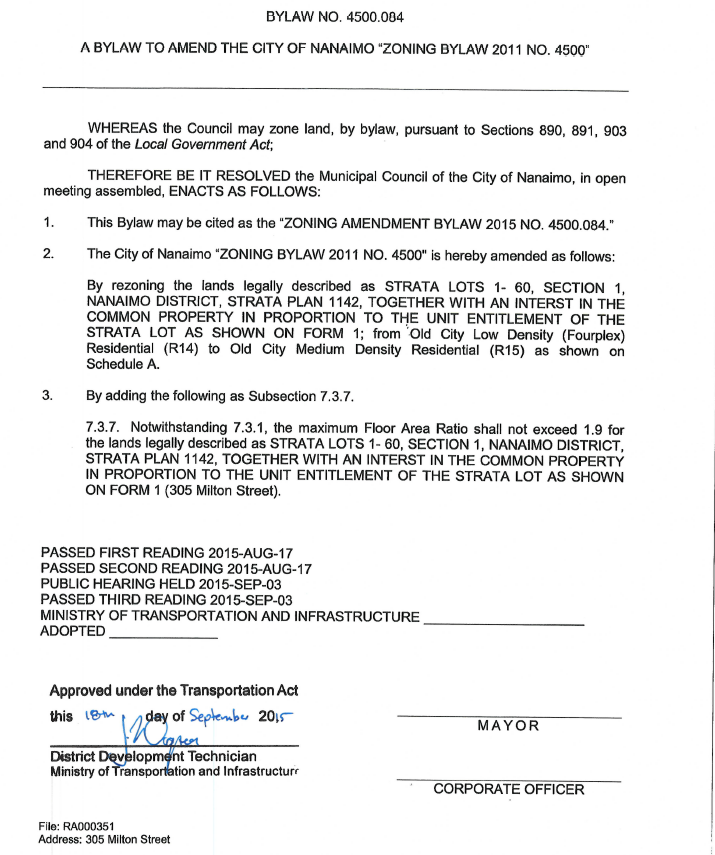 W. B. MCKAYMAYORC. JACKSONCORPORATE OFFICER